Lösung Aufgabe 2Lösung Aufgabe 3Lösung Aufgabe 4JaNeinKernaussagexWer viel Geld auf dem Konto hat, ist im Leben glücklicher.xGeld macht nicht glücklich, weil man damit keine Erlebnisse kaufen kann.xGeld macht nur glücklich bis zu einem Jahreseinkommen von 50.000 €.xGeld ist notwendig, um die eigenen Grundbedürfnisse zu decken.xJe öfter und leichter man sich etwas Teures leisten kann, umso mehr schätzt es.Ja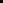 NeinKernaussagexGegen Marc Aurels Auffassung, das Glück hänge von den eigenen guten Gedanken ab, kann man einwenden, dass man Geld braucht, um seine Grundbedürfnisse zu decken.Bezug zur These, Wiedergabe der ThesexDer Journalist Sebastian Herrmann schreibt in seinem Artikel „Mehr Geld, mehr Glück?“, dass Geld allein nicht glücklich mache.Bloße Inhaltswiedergabe einer Aussage des TextesxFür die Auffassung Marc Aurels spricht die Tatsache, dass Geld nur bis zu einem gewissen Betrag glücklich macht.Bezug zur These, Formulierung eines ArgumentsxDer Psychologe Amit Kumar erklärt, dass Vorfreude glücklicher mache als eine Gehaltserhöhung.Bloße Inhaltswiedergabe einer Aussage des TextesxFür die Aussage von Marc Aurel spricht, dass man glücklicher ist, wenn man sich mit Geld vieles leisten kann. Bezug zur These, Formulierung eines Arguments, inhaltlich falschxDie Erkenntnisse des Wirtschaftsnobelpreisträgers Daniel Kahnemann bestätigen Marc Aurels Sichtweise. Bezug zur These, Nennen einer QuellexFür die Aussage von Marc Aurel spricht, dass ein guter Gedanke wie die Vorfreude auf ein schönes Erlebnis, einen glücklich macht.Bezug zur These, Formulierung eines ArgumentsFormulierungFunktionGegen Marc Aurels Auffassung […] kann man einwendenAblehnung der These Marc Aurelsdas Glück hänge von den eigenen guten Gedanken abWiedergabe der These Marc AurelsFür die Aussage Marc Aurels sprichtUnterstützung der These Marc AurelsGegen die Aussage Marc Aurels sprichtAblehnung der These Marc Aurels Die Erkenntnisse des Wirtschaftsnobelpreisträgers Daniel Kahnemann bestätigen Marc Aurels Sichtweise.Unterstützung der These von Marc AurelNamentliche Nennung eines Experten, ergänzt um dessen Expertise bzw. Verdienste